РЕСПУБЛИКА   КАРЕЛИЯ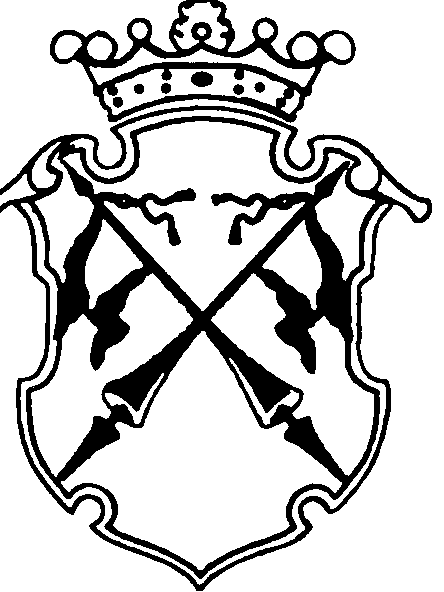 КОНТРОЛЬНО-СЧЕТНЫЙ КОМИТЕТСОРТАВАЛЬСКОГО МУНИЦИПАЛЬНОГО РАЙОНАЗАКЛЮЧЕНИЕКонтрольно-счетного комитета Сортавальского муниципального      района на Годовой отчет об исполнении бюджета Вяртсильского      городского поселения за 2016 год.«20»апреля 2016г.                                                                                        №16Общие положенияЗаключение на Годовой отчет об исполнении бюджета Вяртсильского городского поселения за 2016 год подготовлено Контрольно-счетным комитетом Сортавальского муниципального района в соответствии с требованиями ст.157, 264.4 Бюджетного кодекса РФ, Положением о бюджетном процессе в Вяртсильском городском поселении, утвержденным Решением Совета Вяртсильского городского поселения от 11.12.2012г. №131 (далее – Положение о бюджетном процессе), Положением о контрольно-счетном комитете Сортавальского муниципального района, утвержденное Решением Совета Сортавальского муниципального района от 26 января 2012г. №232 «Об образовании контрольно-счетного комитета Сортавальского муниципального района и утверждении Положения о контрольно-счетном комитете Сортавальского муниципального района», Порядком проведения Контрольно-счетным комитетом Сортавальского муниципального района  внешней проверки годового отчета об исполнении бюджета Вяртсильского городского поселения, утвержденного Решением Совета Вяртсильского городского поселения XV сессии III созыва от 27.02.2015г. №50. Заключения на Годовой отчет об исполнении бюджета Вяртсильского городского поселения подготовлено на основании показателей отчета об исполнении бюджета Вяртсильского городского поселения на 1 января 2017 года и с учетом данных внешней проверки  годовой бюджетной отчетности главного администратора бюджетных средств за 2016 год (далее – внешняя проверка).Внешняя проверка бюджетной отчетности главного администратора бюджетных средств  (далее – ГАБС) проведена  на камеральном уровне с использованием сплошного метода.В ходе внешней проверки Годового отчета об исполнении бюджета Вяртсильского городского поселения был осуществлен комплекс контрольных мероприятий по проверке полноты и достоверности представленной к проверке бюджетной отчетности, ее соответствия нормативным правовым актам, проведен анализ на предмет её соответствия по составу, структуре и заполнению (содержанию) требованиям Бюджетного кодекса Российской Федерации, Положения о бюджетном процессе в Вяртсильском городском поселении, Приказа Минфина РФ от 28 декабря 2010г. №191н «Об утверждении Инструкции о порядке составления и представления годовой, квартальной и месячной отчетности об исполнении бюджетов бюджетной системы Российской Федерации»(с изменениями и дополнениями) (далее-Инструкция №191н),	Приказу Минфина России от 1 июля 2013 г. N 65н "Об утверждении Указаний о порядке применения бюджетной классификации Российской Федерации" (с изменениями и дополнениями) (далее- Указания о применении бюджетной классификации РФ) , Приказу Минфина РФ от 1 декабря 2010 г. N 157н
"Об утверждении Единого плана счетов бухгалтерского учета для органов государственной власти (государственных органов), органов местного самоуправления, органов управления государственными внебюджетными фондами, государственных академий наук, государственных (муниципальных) учреждений и Инструкции по его применению"(далее- Инструкция №157н)Соблюдение бюджетного законодательства при организации        бюджетного процессаВ 2016г. в Вяртсильском городском поселении бюджетный процесс основывался на нормах Бюджетного кодекса РФ, Положении о бюджетном процессе в Вяртсильском городском поселении, Уставе Вяртсильского городского поселения, и других нормативных правовых актах.Решением Совета Вяртсильского городского поселения от 28.12.2015г. №72 «О бюджете Вяртсильского городского поселения на 2016 год» утвержден бюджет Вяртсильского городского поселения на 2016 год. Бюджет утвержден до начала очередного финансового года, т.е. в соответствии с требованиями бюджетного законодательства. Основные характеристики утвержденного бюджета соответствуют требованиям ст.184.1 Бюджетного кодекса РФ.Внешняя проверка годового Отчета об исполнении бюджета        Вяртсильского городского поселения за 2016 годВнешняя проверка годового отчета об исполнении бюджета Вяртсильского городского поселения за 2016 год проведена Контрольно-счетным комитетом Сортавальского муниципального района с соблюдением требований Бюджетного кодекса РФ.Для проведения внешней проверки Администрацией Вяртсильского городского поселения своевременно (28.03.2016г.) отчет направлен в Контрольно-счетный комитет Сортавальского муниципального района.Отчет об исполнении бюджета Вяртсильского городского поселения за 2016год представлен в составе:- Баланс  исполнения бюджета (форма 0503120);- Баланс по поступлениям и выбытиям бюджетных средств (форма 0503140);- Справки по заключению счетов бюджетного учета отчетного финансового года (форма 0503110);- Отчет о финансовых результатах деятельности (форма 0503121);-Отчет о кассовом поступлении и выбытии бюджетных средств (форма 0503124);- Справка по консолидируемым расчетам (форма 0503125);- Отчет об исполнении бюджета (форма 0503117);- Отчет о принятых бюджетных обязательствах (форма 0503128);- Отчет о движении денежных средств (форма 0503123);- Пояснительная записка (форма 0503160);Таким образом, Годовой отчет об исполнении бюджета поселения за 2016 год представлен к внешней проверки в Контрольно-счетный комитет, с соблюдением срока, установленного п.3 ст.264.4 Бюджетного кодекса РФ, и в объеме форм, установленных статьей 264.1 Бюджетного кодекса.С целью осуществления контрольных мероприятий в ходе внешней проверки годового отчета об исполнении бюджета Вяртсильского городского поселения Контрольно-счетным комитетом дополнительно были использованы :- Решение Совета Вяртсильского городского поселения от 28.12.2015г. №72 « О бюджете Вяртсильского городского поселения на 2016 год»;- Решение Совета Вяртсильского городского поселения от 30.03.2016г. №80 « О внесении изменений и дополнений к решению XXVII сессии III созыва Совета Вяртсильского городского поселения от 28.12.2015г. №72 «О бюджете Вяртсильского городского поселения на 2016 год»;- Решение Совета Вяртсильского городского поселения от 28.04.2016г. №82 « О внесении изменений и дополнений к решению XXVII сессии III созыва Совета Вяртсильского городского поселения от 28.12.2015г. №72 «О бюджете Вяртсильского городского поселения на 2016 год;- Решение Совета Вяртсильского городского поселения от 09.09.2016г. №91 « О внесении изменений и дополнений к решению XXVII сессии III созыва Совета Вяртсильского городского поселения от 28.12.2015г. №72 «О бюджете Вяртсильского городского поселения на 2016 год;- Решение Совета Вяртсильского городского поселения от 27.12.2016г. №98 « О внесении изменений и дополнений к решению XXVII сессии III созыва Совета Вяртсильского городского поселения от 28.12.2015г. №72 «О бюджете Вяртсильского городского поселения на 2016 год;- Отчет по использованию средств резервного фонда на 01.01.2017 г.;- Сводная бюджетная роспись бюджета Вяртсильского городского поселения за 2016г.С целью установления достоверности показателей исполнения бюджета Вяртсильского городского поселения, отраженных в представленной годовой бюджетной отчетности, Контрольно-счетным комитетом была запрошена  и представлена информация об операциях по исполнению бюджета Вяртсильского городского поселения Управлением Федерального казначейства по Республике Карелия. Проверка полноты и достоверности годовой бюджетной отчетности бюджета Вяртсильского городского поселенияБюджетная отчетность Вяртсильского городского поселения составлена Администрацией Вяртсильского городского поселения на основании бюджетной отчетности ГАБС – Администрации Вяртсильского поселения. При анализе составления формы Баланса исполнения бюджета (ф.0503120) установлено, что в нарушение п.114 Инструкции №191н  по строке 180, 181,410,690,900 графам 7 и 8 не нашли отражения показатели ф.0503140 «Баланс по поступлениям и выбытиям бюджетных средств».В нарушение п. 44 Инструкции №191н представленная к внешней проверке Справка по заключению счетов бюджетного учета отчетного финансового года (ф.0503110) по графе 1 раздела 1 отражены номера соответствующих счетов 040110000 «Доходы текущего финансового года» не содержащие в соответствующих разрядах номера счета бюджетного учета коды бюджетной классификации РФ: видов доходов, разделов, подразделов.В нарушение п.134 Инструкции №191н  в ф. 0503117 «Отчет об исполнении бюджета» по графам 3,4,5 отсутствует отражение информации группировочных кодов по бюджетной классификации доходов и расходов бюджета.В нарушение п.155 Инструкции №191н в Таблице №3 «Сведения об исполнении текстовых статей  закона (решения) о бюджете» указаны текстовые статьи решения о бюджете не имеющие отношение к субъекту бюджетной отчетности, а статьи, которые имеют отношение к субъекту бюджетной отчетности (например, статья 5, п.5 ст. 9) не имеют отражения в Сведениях (Таб.3)Представленная информация в Таблице №4 «Сведения об особенностях ведения бюджетного учета» содержит нормы, установленные Инструкцией №157н, тогда как согласно п. 156 Инструкции №191н должны быть показаны только особенности отражения в бюджетном учете операций с активами и обязательствами бюджетного учреждения в части, установленного Инструкцией по бюджетному учету права самостоятельного определения таких особенностей. В составе материалов к проверке годового отчета отсутствует информация об осуществлении внутреннего финансового аудита в 2016 году в соответствии с требованиями ст.160.2-1 БК РФ;Остальные формы бюджетной отчетности Вяртсильского городского поселения соответствуют требованиям Инструкции №191н и Указаниям о применении бюджетной классификации РФ.  Показатели исполнения бюджета поселения, отраженные в годовом отчете об исполнении местного бюджета соответствуют показателям, отраженным в справке об операциях по исполнению  бюджета поселения Управления Федерального казначейства по РК.  Общая характеристика исполнения бюджета за 2016 годПервоначально бюджет Вяртсильского городского поселения на 2016год (решение Совета Вяртсильского городского поселения от 28.12.2015г. №72) был утвержден по доходным источникам в сумме 9541,61 тыс. руб., расходным обязательствам – 9641,61 тыс. руб. В течение 2016 года в утвержденный бюджет изменения вносились 4 раза (Решение Совета Вяртсильского городского поселения от 30.03.2016г. №80; Решение Совета Вяртсильского городского поселения от 28.04.2016г. №82; Решение Совета Вяртсильского городского поселения от 09.09.2016г. №91; Решение Совета Вяртсильского городского поселения от 27.12.2016г. №96.Внесение изменений в утвержденный бюджет в основном связано:- необходимостью отражения в доходной и расходной части бюджета Вяртсильского городского поселения полученных безвозмездных поступлений;- перемещением бюджетных ассигнований по субъектам бюджетного планирования в связи с уточнением расходных обязательств бюджета поселения в ходе его исполнения. В результате внесенных изменений и дополнений в бюджет Вяртсильского городского поселения его доходная часть увеличилась на 2848,9 тыс. руб. и составила 12390,5 тыс. руб., расходная часть - на 2004,0 тыс. руб. и составила 11645,6 тыс. руб., дефицит бюджета Вяртсильского городского поселения снизился на 844,9 тыс. руб. и составил профицит в сумме 744,9 тыс. руб. В Годовом отчете об исполнении бюджета поселения отражены утвержденные решением о бюджете назначения по доходам в сумме 12390,5 тыс. руб., по расходам – утвержденные в соответствии со сводной бюджетной росписью в сумме 11645,6 тыс. руб.,  дефицит/профицит бюджета – сумма плановых показателей утвержденных решением о бюджете в сумме -744,9 тыс. руб.Согласно отчетных данных бюджет по доходам исполнен в размере 11681,6 тыс. руб. или на 94,3% к утвержденным бюджетным назначениям, по расходам исполнение составило 10623,5 тыс. руб. или 91,2 % к утвержденным бюджетным назначениям.По данным Отчета об исполнении бюджета за 2016 год бюджет исполнен с профицитом 1058,1 тыс. руб., что составляет 142,0 % к утвержденному объему профицита бюджета поселения.Показатели исполнения основных характеристик бюджета Вяртсильского городского поселения по годовому отчету и результатам проверки представлены в таблице №1Таблица 1(тыс. руб.)Анализ исполнения показателей доходной части бюджета Вяртсильского городского поселения.За 2016год в бюджет Вяртсильского городского поселения поступило 11681,6 тыс. руб., что составляет 94,3% от утвержденных бюджетных назначений.  Налоговые и неналоговые доходы составили в доходной части бюджета Вяртсильского городского поселения 77,3 %. План по налоговым доходам выполнен на 100,7 %, в бюджет поступило 7979,6 тыс. руб.. План по неналоговым доходам выполнен на 79,7%, в бюджет поступило 1046,0 тыс. руб. Недополучено налоговых и неналоговых доходов на сумму 208,9 тыс. руб. По сравнению с 2015 годом объем налоговых и неналоговых поступлений увеличился на 1665,9 тыс. руб. или на 22,6%.В 2016 году размер безвозмездных поступлений от других бюджетов бюджетной системы РФ составил в денежном выражении 2656,0 тыс. руб.. Доля безвозмездных поступлений в доходной части бюджета Вяртсильского городского поселения составила 22,7%. По сравнению с 2015 годом объем безвозмездных поступлений снизился на 524,3 тыс. руб. или на 16,5%.Налоговые доходыНалоговые платежи за 2016год поступили в сумме 7979,6 тыс. руб., что на 57,2 тыс. руб. больше утвержденных плановых назначений или 100,7% от утвержденного плана.Налог на доходы физических лиц поступил в бюджет в 100,6 % объеме от прогнозируемых поступлений, доходы от уплаты акцизов по подакцизным товарам (продукции), производимым на территории РФ – на 104,4% от прогнозных поступлений, земельный налог – на 100,4% от прогнозных поступлений.Налоговые доходы выполнены не по всем видам поступлений:- Налог на имущество физических лиц выполнен на 53,5 % от плановых назначений.Согласно Сведений об исполнении бюджета (ф.0503164) причина отклонений от планового процента исполнения по налогу на имущество физических лиц, взимаемых по ставкам, применяемым к объектам налогообложения, расположенным в границах городских поселений произошла из-за переноса сроков уплаты данного налога на 01декабря.В отчетном году 99,5% налоговых поступлений в  бюджет Вяртсильского городского поселения были сформированы за счет :- налога на доходы физических лиц – 5998,4 тыс. руб. (75,2% от общей суммы поступивших налоговых платежей );-доходы от уплаты акцизов по подакцизным товарам (продукции), производимым на территории РФ – 1236,2 тыс. руб. (15,5 % от общей суммы поступивших налоговых платежей);-земельного налога – 705,4 (8,8% от общей суммы поступивших налоговых платежей).По сравнению с 2015г. поступления  от налога на доходы физических лиц увеличилось на 927,8 тыс. руб. или на  18,3%. Доходы от уплаты акцизов по подакцизным товарам (продукции), производимым на территории РФ увеличились по сравнению с 2015 г. на 364,9 тыс. руб. или на 41,9%.Неналоговые доходыРешением о бюджете на 2016 год прогнозируемый объем поступлений неналоговых доходов бюджета Вяртсильского городского поселения утвержден в сумме 1312,1 тыс. руб. По данным Справки об операциях по исполнению бюджета Вяртсильского городского поселения на 09.01.2017г., предоставленной Управлением Федерального казначейства по Республике Карелия, неналоговые доходы исполнены в сумме 1046,0 тыс. руб., или 79,7% от утвержденных назначений.По сравнению с 2015 годом объем поступлений увеличился на 118,5 тыс. руб. или на 12,8%. Процент выполнения плановых показателей в отчетном году по сравнению с предыдущим годом снизился на 1,0% (в 2015г. -80,8%). Доля поступлений в 2016 г. по неналоговым доходам в доходной части бюджета Вяртсильского городского поселения составила 9,0%.Наибольший удельный вес в поступивших неналоговых доходах занимают:- доходы от использования имущества, находящегося в муниципальной собственности – 965,0 тыс. руб., что составляет 92,3% от общего объема поступивших неналоговых доходов. Плановые показатели по данному виду неналогового дохода выполнены на 77,8%;- денежные взыскания (штрафы) – 55,0 тыс. руб. ( 5,3% к общему объему поступлений по неналоговым доходам).  Плановые показатели исполнены на 94,7%;- доходы от продажи материальных и нематериальных активов – 18,0 тыс. руб.(1,7% к общему объему поступлений по неналоговым доходам). Плановые показатели исполнены на 126,8%;По информации, содержащейся в Годовом отчете об исполнении бюджета Вяртсильского городского поселения за 2016 год (ф.0503164), невыполнение плановых показателей по неналоговому доходу «доходы от использования имущества, находящегося в муниципальной собственности» в основном сложилось по причине передачи полномочий по распределению земельными участками на уровень субъекта РФ и невозможности контролирования процесса главным администратором доходов поселенияПо неналоговому доходу «денежные взыскания (штрафы)», согласно пояснениям, данных в ф. 0503164 причиной невыполнения плановых показателей явилось не составление протоколов об административных правонарушениях уполномоченными лицами.6.3. Безвозмездные поступленияВ 2016году в доходную часть бюджета Вяртсильского городского поселения из бюджетов других уровней поступило 2656,0 тыс. руб. безвозмездных поступлений или 84,2 % от утвержденного плана, что составляет 22,7% от общей суммы доходов, в том числе:Дотации на выравнивание бюджетной обеспеченности- 455,3 тыс. руб. (100% от утвержденных плановых назначений)Субсидии из других бюджетов бюджетной системы РФ – 0 тыс. руб. (0% от утвержденных плановых назначений-500,0 тыс. руб.);Субвенции из других бюджетов бюджетной системы РФ – 200,7 тыс. руб. ( 100 % от утвержденных плановых назначений);Иные межбюджетные трансферты, переданные бюджету Вяртсильского городского поселения из других бюджетов бюджетной системы РФ – 2000,0 тыс. руб. ( 100% от утвержденных плановых назначений). В структуре безвозмездных поступлений дотации составили 17,1 %, субвенции -7,6%, иные межбюджетные трансферты – 75,3%.Показатели исполнения безвозмездных поступлений приведены в таблице №2Табл.2(тыс.руб.)Исполнение по налоговым и неналоговым доходам в разрезе ГАБСОсновными направлениями бюджетной и налоговой политики Вяртсильского городского поселения на 2016 в области доходов бюджета Вяртсильского городского поселения предусматривалось работа по повышению качества администрирования доходов бюджета. Прогнозные показатели поступления доходов на 2016 год утверждены  Решением о бюджете Вяртсильского городского поселения на 2016 год  по кодам бюджетной классификации РФ. В Приложении 2 к решению Совета Вяртсильского городского поселения «О бюджете Вяртсильского городского поселения на 2016 год» закреплены коды главного администратора за каждым главным администратором средств бюджета поселения.Показатели исполнения бюджетных назначений по доходам по главным администраторам доходов бюджета поселения характеризуются данными приведенными в таблице №3.Табл.3(тыс. руб.)Анализ исполнения прогнозируемых поступлений по налоговым и неналоговым доходам показал следующее.Доля поступлений администрируемых территориальным органом Федеральной налоговой службы составила 74,7 процента, Администрацией Вяртсильского городского поселения – 7,6 процента, Администрацией Сортавальского муниципального района -4,0 процента, Территориальный орган Федерального казначейства – 13,7 процента.По одному из четырех главных администраторов доходов бюджета поселения исполнение прогнозируемых поступлений в 2016 году составило менее 60,0 процентов. Самый низкий процент исполнения  прогнозируемых поступлений сложился по главному администратору – Администрация Сортавальского муниципального района.Анализ исполнения показателей расходной части бюджета Вяртсильского городского поселенияРешением о бюджете Вяртсильского городского поселения на 2016 год в первоначальной редакции общий объем годовых назначений расходной части был утвержден в объеме 9641,6 тыс. руб. С учетом внесенных изменений общий объем расходов увеличился  на  2004,0 тыс. руб. (или на 20,8%) и составила 11645,6 тыс. руб.В соответствии со сводной бюджетной росписью на 2016 год бюджетные ассигнования по расходам бюджета утверждены в сумме 11645,6 тыс. руб. , что соответствует сумме бюджетных ассигнований, утвержденных Решением о бюджете с учетом внесенных изменений на 2016 год.В отчетном году  в ходе корректировок бюджета осуществлено увеличение запланированных бюджетных ассигнований по некоторым разделам классификации расходов бюджета. Наибольшее увеличение отмечено по разделам : «Жилищно-коммунальное хозяйство» на 138,2%, «Национальная экономика» на 36,9%, «Национальная оборона» на 5,1%. На 27,6% сокращены  бюджетные ассигнования по разделу «Культура и кинематография», на 3,6%  по разделу «Общегосударственные вопросы».Расходы бюджета по разделам и подразделам классификации расходов бюджетов  Анализ расходов бюджета Вяртсильского городского поселения  в разрезе разделов и подразделов классификации расходов бюджета  приведен в табл. 4Табл. 4(тыс. руб.) В сравнении с 2015 годом в 2016 году сводной бюджетной росписью предусмотрено сокращение расходов на 205,5 тыс. руб. или  на 1,7%.  В разрезе разделов снижение расходов произошло по 3 разделам, увеличение расходов произошло по 3 разделам. Наибольшее снижение расходов, утвержденных сводной бюджетной росписью, произошло по разделу «Культура и кинематография», наибольшее увеличение запланированных расходов произошло по разделу «Жилищно-коммунальное хозяйство».В 2016году по отчету и по результатам внешней проверки расходы бюджета Вяртсильского городского поселения исполнены в сумме 10623,5 тыс. руб., что на 587,2 тыс. руб.  или на 5,2 % меньше произведенных расходов за 2015 год.Относительно 2015 года увеличились расходы по разделам : «Национальная оборона»(на 2,4%), «Национальная экономика»(на 7,9%), «Жилищно-коммунальное хозяйство» (на 166,6%). В сравнении с 2015 г. наблюдается наибольшее снижение расходов по разделам: «Общегосударственные вопросы» (на 10,0%) , «Национальная безопасность и правоохранительная деятельность» (на 100%),  «Культура и кинематография» (на 63,7%).Согласно Отчету об исполнении бюджета за 2016 год расходы поселения исполнены в сумме 10623,5 тыс. руб. или 91,2 % от утвержденных бюджетных назначений сводной бюджетной росписи ( в 2015 году – 94,6%) и столько же от назначений, утвержденных Решением о бюджете поселения на 2016 год .Основную долю исполненных расходов бюджета Вяртсильского городского поселения в 2016 году составили расходы на общегосударственные вопросы – 36,6 процента, на жилищно-коммунальное хозяйство – 36,4 процента, на культуру и кинематографию- 13,8 процента, на национальную экономику – 10,1 процента.Анализ исполнения бюджетных ассигнований по разделам и подразделам классификации расходов бюджетов Российской Федерации на 2016 год свидетельствует о том, что при исполнении бюджетных ассигнований по четырём разделам процент исполнения к показателю сводной бюджетной росписи сложился выше 95,0 процентов.Меньше 95 процентов исполнение составило по разделам «Национальная безопасность и правоохранительная деятельность» (0%), «Национальная экономика» (63,0%), «Общегосударственные вопросы» (92,7).Согласно «Сведения об исполнении бюджета»(ф.0503164) по разделу «Общегосударственные расходы » исполнение расходов по подразделу 0111 «Резервный фонд» в объеме 0% от утвержденных бюджетных назначений сложилось по причине отсутствия потребности. По разделу «Национальная безопасность и правоохранительная деятельность» исполнение расходов по подразделу 0309 «Защита населения и территории от чрезвычайных ситуаций природного и техногенного характера, гражданская оборона» и 0314 «Другие вопросы в области национальной безопасности и правоохранительной деятельности» исполнение составило 0% по причине планирования бюджетных ассигнований на мероприятия муниципальных целевых программ «Профилактика терроризма и экстремизма» и «Обеспечение первичных мер пожарной безопасности в границах Вяртсильского городского поселения на 2014-2016 годы» в объеме превышающем фактические затраты . По подразделу 0409 «Дорожное хозяйство (дорожные фонды)» исполнение составило 63%  по причине корректировки прогнозных показателей в конце года главным администратором доходов поселения- УФК по РК, по подразделу 0412 «Другие вопросы в области национальной экономики» исполнение расходов было осуществлено на 0% в связи с истечением срока окончания проводимых работ в феврале 2017 года.Контрольно-счетный комитет обращает внимание, что во избежания ситуаций, когда у Администрации Вяртсильского городского поселения не хватает времени для исполнения запланированных мероприятий в полном объеме, необходимо принять меры по повышению качества прогнозирования доходов бюджета главными администраторами доходов бюджета поселения основываясь на принципе достоверности, заложенному ст. 37 БК РФ7.2.Ведомственная структура расходовВ приложении 6 «Ведомственная структура расходов бюджета Вяртсильского городского поселения на 2016 год по разделам, подразделам, целевым статьям и видам расходов классификации расходов бюджета» к Решению №72 от 28.12.2015г. XXVII сессии III созыва Вяртсильского городского поселения «О бюджете Вяртсильского городского поселения на 2016 год » бюджетные ассигнования распределены по одному главному распорядителю средств бюджета.В 2016 году в ведомственной структуре расходов изменений не произошло.За отчетный финансовый год по главному распорядителю бюджетные назначения исполнены на 91,2 процента. Суммы отклонений кассовых показателей исполнения от плановых показателей за 2016 год отражены в сведениях об исполнения бюджета Вяртсильского городского поселения (форма 0503164) в составе пояснительной записки (ф. 0503160) главного распорядителя бюджетных средств. В графе 9 ф.0503164 даны пояснения причин отклонения от планового процента исполнения.Дефицит бюджета Вяртсильского городского поселения и источники его финансирования.Решением о бюджете Вяртсильского городского поселения на 2016 год дефицит бюджета утвержден в сумме 100,0 тыс. руб. или 1,1% от общего объема доходов без учета безвозмездных поступлений.В процессе исполнения бюджета Вяртсильского городского поселения в 2016 году решениями Совета Вяртсильского городского поселения вносились изменения в основные характеристики бюджета, в том числе дефицит бюджета Вяртсильского городского поселения снизился на 844,9 тыс. руб. и утвержден профицит бюджета поселения в сумме 744,9 тыс. руб. В 2016г. бюджет Вяртсильского городского поселения был исполнен с профицитом. Доходы бюджета исполнены в сумме 11681,6 тыс. руб. и превышают фактически произведенные расходы в сумме 10623,5 тыс. руб. на сумму 1058,1 тыс. руб. К уровню назначений, утвержденных Решением о бюджете, размер профицита увеличился на 313,2 тыс. руб. или на 42,0%. В 2016 году в качестве источников внутреннего финансирования дефицита бюджета кредитные ресурсы не привлекались.В течение 2016 года из бюджета Вяртсильского городского поселения другим бюджетам бюджетной системы Российской Федерации бюджетные кредиты не предоставлялись.Муниципальный долгСтатьей 1 решения Совета Вяртсильского городского поселения XXVII Сессии III созыва от 28.12.2015г. №72 «О бюджете Вяртсильского городского поселения на 2016 год» с изменениями и дополнениями, не установлен верхний предел муниципального долга Вяртсильского городского поселения на 01 января 2017 года, в валюте РФ и верхний предел по муниципальным гарантиям Вяртсильского городского поселения в валюте РФ. Бюджет Вяртсильского городского поселения по состоянию на 01.01.2017г. не имеет муниципального долга.Использование средств резервных фондов.В соответствии со статьей 81 Бюджетного кодекса РФ и статьей 7 решения Совета Вяртсильского городского поселения от 28.12.2015г. № 72 «О бюджете Вяртсильского городского поселения на 2016 год» установлен размер резервного фонда Администрации Вяртсильского городского поселения на 2016 год в размере 225,0 тыс. руб., что составляет 1,9 % от общего объема утвержденных бюджетных назначений.Частью 4 статьи 81 Бюджетного кодекса РФ установлено, что средства резервных фондов местных администраций направляются на финансовое обеспечение непредвиденных расходов, в том числе на проведение аварийно-восстановительных работ и иных мероприятий, связанных с ликвидацией последствий стихийных бедствий и других чрезвычайных ситуаций.Статья 7 Решения о бюджете поселения на 2016 год наоборот, исключает финансовое обеспечение расходов на проведение аварийно-восстановительных работ и иных мероприятий, связанных с ликвидацией последствий стихийных бедствий и других чрезвычайных ситуаций из направления расходования средств резервного фонда Вяртсильского городского поселения, что является противоречием норм бюджетного законодательства.Согласно Отчета об использовании средств резервного фонда администрации Вяртсильского городского поселения на 01.01.2017 год средства на финансовое обеспечение непредвиденных расходов из Резервного фонда не направлялись.Исполнение программной части бюджета.Решением о бюджете Вяртсильского городского поселения на 2016 год  предусматривались к исполнению 2 муниципальные целевые программы в объеме 74,0 тыс. руб.По сравнению с 2015 годом  утвержденные сводной бюджетной росписью расходы на реализацию Программ снизились на 35,0 тыс. руб. или на 32,1 процента и составили 74,0 тыс. руб.Доля бюджетных средств, направленных на реализацию утвержденных Программ, в общих расходах  бюджета поселения в 2016, году составила 0 процента. Контрольно-счетный комитет  обращает внимание, что приложением 5 к Решению о бюджете поселения на 2016 год распределены бюджетные ассигнования на мероприятия  по софинансированию Региональной программы по переселению граждан из аварийного жилого фонда. В ходе контрольного мероприятия «Проверка использования средств бюджетов Сортавальского и Вяртсильского городских поселений, направленных на реализацию мероприятий по переселению граждан из аварийного жилого фонда в 2015г. и 9 мес.2016 года» установлено, что в соответствии с требованиями Региональной программы, бюджетные ассигнования на реализация данных мероприятий должны быть предусмотрены в рамках муниципальной программы поселения. В приложении 7 к Решению о бюджете поселения на 2016г. в Перечне муниципальных целевых программ, предусмотренных к финансированию за счет средств бюджета Вяртсильского городского поселения на 2016 год, данная программа отсутствует. Так же отсутствует и муниципальная целевая программа, предусматривающая использование бюджетных ассигнований муниципального дорожного фонда, т.к. согласно п.5 Порядка формирования и использования бюджетных ассигнований муниципального дорожного фонда Вяртсильского городского поселения, утвержденного решением Совета Вяртсильского городского поселения от 17.12.2013г. №10, использование бюджетных ассигнований  муниципального дорожного фонда должно осуществляться в рамках реализации муниципальной программы.  Изменение количества и доли расходов на реализацию Программ в 2016 году в общих расходах бюджета  поселения представлено в таблице.Табл.7Расходы на реализацию утвержденных Программ фактически не исполнены .Бюджетные ассигнования, предусмотренные на реализацию мероприятий по софинансированию Региональной программы по переселению из аварийного жилого фонда, согласно Отчету об исполнении бюджета поселения за 2016 год, исполнены в объеме 62,0 тыс. руб., что составляет 83,4 % от утвержденных бюджетных назначений.  Бюджетные ассигнования, предусмотренные на использование средств муниципального дорожного фонда, исполнены в  сумме 1073,1 тыс. руб., что составляет 63% от утвержденных бюджетных назначений.  По двум утвержденным Программам бюджетные обязательства приняты полностью, денежные обязательства не приняты и не исполнены. На 01.01.2017г. кредиторской задолженности перед контрагентами за выполненные в рамках Программ работы или услуги отсутствует.Результаты внешней проверки годовой бюджетной отчетности главного администратора бюджетных средств.В соответствии со статьей 268.1 Бюджетного кодекса РФ в ходе внешней проверки осуществляется контроль за достоверностью, полнотой и соответствием нормативным требованиям составления и представления бюджетной отчетности главными администраторами бюджетных средств (далее – ГАБС).В процессе внешней проверки устанавливалось соответствие порядка составления и представления бюджетной отчетности ГАБС нормам Бюджетного кодекса РФ, нормативным правовым актам Российской Федерации, Республики Карелия, Вяртсильского городского поселения. В частности, предметом контроля являлось соблюдение общих требований по составлению и формированию бюджетной отчетности ГАБС, установленных Инструкцией о порядке составления и представления годовой, квартальной и месячной отчетности об исполнении бюджетов бюджетной системы Российской Федерации, утвержденной приказом Министерства финансов Российской Федерации от 28.12.2010г. №191н (далее-Инструкция №191н).В годовой отчет об исполнении бюджета Вяртсильского городского поселения за 2016 год включен отчет 1 главного администраторов доходов, 1 главного распорядителя средств бюджета поселения, 1 главного администратора источников финансирования дефицита бюджета Сортавальского городского поселения, тогда как согласно Приложению2 к решению Совета Вяртсильского городского поселения «О бюджете Вяртсильского городского поселения на 2016 год» Перечень главных администраторов доходов бюджета Вяртсильского городского поселения на 2016 год содержит четыре главных администраторов доходов бюджета поселения.В период с 29.03.2016г. по 06.04.2017г. Контрольно-счетным комитетом была проведена проверка годовой бюджетной отчетности ГАБС на камеральном уровне. Камеральная проверка проводились на основании отчета ГАБС, материалов, полученных для проведения внешней проверки годового отчета об исполнении бюджета поселения за 2016 год, а также данных о кассовом исполнении бюджета Вяртсильского городского поселения, предоставленных Управлением Федерального казначейства по Республике Карелия.По результатам указанных проверок установлено, что годовая бюджетная отчетность за 2016 год представлена в Контрольно-счетный комитет ГАБС с соблюдением срока, установленного п.3 ст.35 Положения о бюджетном процессе в Вяртсильском городском поселении.Анализ достоверности бюджетной отчетности проводился сплошным способом и включал в себя оценку корректности консолидации отчетности, соответствия показателей форм бюджетной отчетности ГАБС и получателей бюджетных средств, проверку соответствия сведений, отраженных в отчетах ГАБС данным отчетности Управления Федерального казначейства по Республики Карелия.Для проведения внешней проверки были представлены следующие формы отчетности по состоянию на 1 января 2017 года:Баланс главного распорядителя, распорядителя, получателя бюджетных средств, главного администратора, администратора источников финансирования дефицита бюджета, главного администратора, администратора доходов бюджета (ф.0503130);Справка о наличии имущества и обязательств на забалансовых счетах;Справка по заключению счетов бюджетного учета отчетного финансового года (ф.0503110);Отчет о финансовых результатах деятельности (ф.0503121);Справка по консолидируемым расчетам (ф.0503125);Отчет об исполнении бюджета главного распорядителя (распорядителя), получателя средств бюджета (ф.0503127);Отчет о принятых бюджетных обязательствах (ф.0503128);Пояснительная записка (ф.0503160) с таблицами и приложениями:Сведения об основных направлениях деятельности (табл.1);Сведения о мерах по повышению эффективности расходования бюджетных средств (табл.2);Сведения об исполнении текстовых статей закона (решения) (табл.3)Сведения об особенностях ведения бюджетного учета (табл.4)Сведения о результатах мероприятий внутреннего контроля (табл.5);Сведения о проведении инвентаризаций (табл.6);Сведения о результатах внешних контрольных мероприятий (табл.7);Сведения о количестве подведомственных учреждений (ф.0503161);Сведения об изменениях бюджетной росписи главного распорядителя бюджетных средств, главного администратора источников финансирования дефицита бюджета (ф.0503163);Сведения об исполнении бюджета (ф.0503164);Сведения об исполнении мероприятий а рамках целевых программ (ф.0503166);Сведения о движении нефинансовых активов (ф.0503168);Сведения о дебиторской и кредиторской задолженности (ф.0503169);Сведения об изменении остатков валюты баланса (ф. 0503173);Сведения о доходах бюджета от перечисления части прибыли (дивидендов) государственных (муниципальных) унитарных предприятий, иных организаций с государственным участием в капитале (ф.0503174);Сведения о принятых и неисполненных обязательствах получателя бюджетных средств(ф.0503175);Сведения об использовании информационно-коммуникационных технологий (ф.0503177);Сведения об остатках денежных средств на счетах получателя (ф.0503178);Сведения об исполнении судебных решений по денежным обязательствам бюджета (форма 0503296).В нарушении п.150.3 Инструкции №191н в составе годовой бюджетной (бухгалтерской) отчетности главного распорядителя не представлен Отчет о движении денежных средств (ф.0503123) В нарушение п.164 Инструкции 191н в составе годовой бюджетной отчетности ГАБС представлена ф.0503166 содержащая информацию об исполнении программ, предусмотренных к финансированию за счет средств бюджета поселения, тогда как информация в приложении должна содержать обобщенные за отчетный период данные об исполнении федеральных целевых программ, подпрограмм, в реализации которых принимает участие субъект бюджетной отчетности, в том числе мероприятий по непрограммной части, с указанием причин неисполнения уточненной бюджетной росписи за отчетный период. Остальной состав форм годовой бюджетной отчетности ГАБС соответствует составу форм отчетности, определенной Инструкцией №191. Согласно бюджетной отчетности главного распорядителя средств бюджета Вяртсильского городского поселения – Администрации вяртсильского городского поселения по состоянию на 1 января 2017г (ф.0503127):утвержденные бюджетные назначения по расходам отражены в размере 11645,6 тыс. руб.;лимиты бюджетных обязательств отражены в сумме 11645,6 тыс. руб., т.е. 100% от утвержденных бюджетных назначений по расходам;исполнено через органы, организующие исполнение бюджета – 10623,5 тыс. руб., что составляет 91,2 % утвержденных бюджетных назначений;исполнения через банковские счета и некассовые операции не было;Графа 10 «неисполненные назначения по ассигнованиям»- отсутствует.Графа 11 «неисполненные назначения по лимитам бюджетных обязательств»– отсутствует.В нарушение Инструкции №191н представленная в составе годовой бюджетной отчетности форма Отчета об исполнении бюджета ГАБС не соответствует унифицированной формы 0503127, т.к. в р.2 «Расходы бюджета» отсутствуют графы 10 и 11.Утвержденные бюджетные назначения, отраженные в отчете об исполнении бюджета главного распорядителя  соответствуют  сведениям сводной бюджетной росписи  бюджета Вяртсильского городского поселения на 2016 год, а также соответствуют показателям Отчета об исполнении бюджета Вяртсильского городского поселения.При анализе составления формы Отчета об исполнении ГАБС установлено:В разделе I «Доходы бюджета»  графа 3,в нарушении п.54 Инструкции №191н, содержит коды бюджетной классификации РФ по доходам, не закрепленные приложением №2 к Решению о бюджете поселения на 2016 год за Главным администратором доходов – Администрацией Вяртсильского поселения.В нарушение п.54 Инструкции №191н по графам 3,4,5,6 и 9 отсутствует отражение информации группировочных кодов по бюджетной классификации доходов и расходов бюджета.В нарушение п.57 Инструкции №191н  графе 10 раздела «Расходы бюджета» по строкам, содержащим показатели утвержденных (доведенных) бюджетных ассигнований на финансовый год (графа 4) не отражены неисполненные назначения ( как разность  показателей графы 4 и графы 9). В графе 11 раздела «Расходы бюджета» по строкам, содержащим показатели утвержденных (доведенных) лимитов бюджетных назначений на финансовый год (графа 5) не отражены неисполненные назначения ( как разность  показателей графы 5 и графы 9). В нарушение п. 44-46 Инструкции №191н представленная к внешней проверке Справка по заключению счетов бюджетного учета отчетного финансового года (ф.0503110) не имеет показателей, сформированных по состоянию на 1 января года, следующего за отчетным, в рамках бюджетной деятельности (Раздел1), до проведения заключительных операций(графы2,3) и в сумме заключительных операций по закрытию счетов, произведенных 31 декабря, по завершению отчетного финансового года (графы 4,9) по кодам счетов 121002000 «Расчеты с финансовым органам по поступлениям в бюджет» и 130405000 «Расчеты по платежам из бюджета с финансовым органом», тогда как по данным регистра бухгалтерского учета получателя (Главная книга) –Администрации Вяртсильского городского поселения, являющегося также главным администратором и главным распорядителем средств бюджета поселения, в декабре 2016 года произведены операции по закрытию данных счетов синтетического учета (остаток на 01.01.2017г. по счетам 121002000 и 130405000-отсутствует). Данный факт свидетельствует о составлении бухгалтерской (финансовой) отчетности не на основе данных регистров, что является административным правонарушением, предусмотренным ст.15.11 Кодекса Российской Федерации об административных правонарушениях.Исходя из Отчета о принятых бюджетных обязательствах (ф.0503128) обязательства принятые главным распорядителем (11645,6 тыс. руб.) не превышают объем доведенных ему лимитов бюджетных обязательств (11645,6 тыс. руб.). Отчет о финансовых результатах (ф.0503121) сформирован главным распорядителем с соблюдением требований пунктов 92-99 Инструкции №191н.При анализе Приложений к Пояснительной записке (ф.0503160) установлено:В нарушение п.161 Инструкции №191н по строке «Итого расходов, предусмотренных Сводной бюджетной росписью на отчетный финансовый год» ф.0503162 «Сведения о результатах деятельности» по графе 5 и 7 отсутствуют числовые значения, тогда как Сводной бюджетной росписью Вяртсильского городского поселения на 2016 год предусмотрены ассигнования «Субсидии автономным учреждениям на финансовое обеспечение государственного (муниципального) задания на оказание государственных (муниципальных) услуг (выполнение работ) по КБК 004 0801 4400099000 621 в объеме 1469,0 тыс. руб.В нарушение п.162 Инструкции №191н в форме 0503163 «Сведения об изменениях бюджетной росписи главного распорядителя бюджетных средств, главного администратора источников финансирования дефицита бюджета» данные, указанные в графе 3 в разрезе КБК, не соответствуют объемам бюджетных назначений утвержденных бюджетной  росписью главного распорядителя бюджетных средств, главного администратора источников финансирования дефицита бюджета на отчетный финансовый год с учетом внесенных в нее изменений, оформленных надлежащим образом на отчетную дату.При анализе составления «Сведения об исполнении бюджета» (ф.0503164) установлено, что в нарушение п.163 Инструкции №191н главным распорядителем средств бюджета поселения по разделу 2 «Расходы бюджета» в графе 4 не указана информация о суммах доведенных в установленном порядке бюджетных данных на основании показателей дебетовых оборотов соответствующих счетов аналитического учета счета 050102000 "Лимиты бюджетных обязательств к распределению", 050302000 "Бюджетные ассигнования к распределению". В нарушение п. 163 Инструкции №191н в форме 0503164 по  графам строк 450 и 500 не отражены идентичные показатели по графам и строкам Отчета (ф.0503127) ввиду их отсутствияДебиторская задолженность по бюджетной деятельности по состоянию на 1 января 2017 года составила – 218,8 тыс. руб. с начала года увеличилась на 146,6 тыс. руб. (на 1 января 2016 года 72,2 тыс. руб.). Просроченная дебиторская задолженность по состоянию на 01.01.2016 года  и на 1 января 2017 года отсутствует.Кредиторская задолженность по бюджетной деятельности на 1 января 2017 года отсутствует (на 01.01.2016 года – отсутствовала) Сумма обязательств, отраженная в Балансе (раздел.3), тождественна аналогичным показателям, указанным в Сведениях по дебиторской и кредиторской задолженности (ф.0503169). Сведения о движении нефинансовых активов (ф. 0503168) соответствуют данным по соответствующим строкам Баланса (ф. 0503130).В графе1 Таблицы 3 «Сведения об исполнении текстовых статей закона (решений) о бюджете» в п.1 указано содержание текстовой статьи без учета внесения изменений и дополнений. В Графе 2 таблицы 3 п.2 содержится не достоверная информация, т.к. Главный администратор источников финансирования дефицита бюджета Вяртсильского городского поселения не мог осуществлять операции с источниками финансирования дефицита бюджета в виду их отсутствия.В нарушение п.155 Инструкции №191н в графе 2 «Результат исполнения» по п.3 и п.4 указана информация об утверждении, а не об исполнении. Право утверждать прогноз поступления доходов в бюджет, а также распределение бюджетных ассигнований дано Совету Вяртсильского городского поселения.Представленная информация в Таблице №4 «Сведения об особенностях ведения бюджетного учета» содержит нормы, установленные Инструкцией №157н, тогда как согласно п. 156 Инструкции №191н должны быть показаны только особенности отражения в бюджетном учете операций с активами и обязательствами бюджетного учреждения в части установленного Инструкцией по бюджетному учету права самостоятельного определения таких особенностей (например, особенности учета расчетов с прочими дебиторами, расчетов по оплате труда, пенсиям, пособиям, расчетов с прочими кредиторами, доходы и расходы финансового года и др. должны быть утверждены в учетной политике, т.к. не закреплены нормами Инструкции №157н.).В нарушение п.157 Инструкции №191н в графе 1 Таблицы 5 «Сведения о результатах мероприятий внутреннего государственного (муниципального ) финансового контроля» отражена информация не о проверяемом периоде, а о виде контроля Информация, содержащаяся в гр.2 таблицы №5 свидетельствует, что контрольные мероприятиям проводились в отношении самого учреждения, но нет информации о проведении муниципального финансового контроля должностных лиц администрации в отношении подведомственных организаций. В составе материалов к проверке годового отчета отсутствует информация об осуществлении внутреннего финансового аудита в 2016 году в соответствии с требованиями ст.160.2-1 БК РФ;Остальные таблицы и приложения Пояснительной записки оформлены в соответствии с требованиями, установленными Инструкцией №191н.В рамках проверки годовой отчетности ГАБС Администрации Вяртсильского поселения была проведен контроль показателей форм бюджетной отчетности главного распорядителя соответствию контрольным соотношениям, установленных и размещенных на официальном сайте Федерального казначейства www.roskazna.ru.В результате проведенного анализа установлено, что :Строка 170(графа8-графа5)ф.0503130 + Строка по счету 120202000 графы 2 раздела 1- строка по счету 130405000 графы3 раздела 1 (ф.0503110) не равно строке 410 графы 6 (ф.0503121);Строка 400 (графа6 - графа3) - строка 600 (графа6- графа3)(ф.0503130) + Строка по счету 121002000 графы 2 раздела 1 + строка по счету 121004000 графы 2 раздела 1 – строка по счету 130405000 графы 3 раздела 1 + строка по счету 130404000 (графа2- графа 3) раздела 1 + строка по счету 130406000 (графа2 – графа3) раздела 1(ф.0503110) не равно строке 380 графы 4 (ф.0503121);Строка 623 (графа6- графа3) (ф.0503130) не равно Строка «Итого» (графа 7-графа6) раздела 1 (ф.0503110).По результатам контрольного мероприятия был составлен Акт проверки от 07.04.2017г. №1. До завершения внешней проверки годовой бюджетной отчетности поселения за 2016 год Администрацией Вяртсильского поселения были частично устранены нарушения , выявленные в ходе контрольного мероприятия.Внешней проверкой годовой бюджетной отчетности ГАБС за 2016 год не выявлено фактов, способных негативно повлиять на достоверность основных показателей бюджетной отчетности.Заключение.В результате проверки годовой бюджетной отчетности главного распорядителя – Администрации Вяртсильского городского поселения выявлены следующие недостатки:В нарушении п.150.3 Инструкции №191н в составе годовой бюджетной (бухгалтерской) отчетности главного распорядителя не представлен Отчет о движении денежных средств (ф.0503123);В нарушение п. 44-46 Инструкции №191г представленная к внешней проверке Справка по заключению счетов бюджетного учета отчетного финансового года (ф.0503110) не имеет показателей, сформированных по состоянию на 1 января года, следующего за отчетным, в рамках бюджетной деятельности (Раздел1), до проведения заключительных операций(графы2,3) и в сумме заключительных операций по закрытию счетов, произведенных 31 декабря, по завершению отчетного финансового года (графы 4,9) по кодам счетов 121002000 «Расчеты с финансовым органам по поступлениям в бюджет» и 130405000 «Расчеты по платежам из бюджета с финансовым органом »;В ф.0503127, в  разделе I «Доходы бюджета»  графа 3,в нарушении п.54 Инструкции №191н, содержит коды бюджетной классификации РФ по доходам, не закрепленные приложением №2 к Решению о бюджете поселения на 2016 год за Главным администратором доходов – Администрацией Вяртсильского поселениям;В нарушение п.54 Инструкции №191н по графам 3,4,5,8 и 9  Раздела 1 и графам 3,4,5,6 и 9 Раздела 2 ф. 0503127 отсутствует отражение информации группировочных кодов по бюджетной классификации доходов и расходов бюджета; В нарушение п.57 Инструкции №191н в ф. 0503127 в графе 10 раздела «Расходы бюджета» по строкам, содержащим показатели утвержденных (доведенных) бюджетных ассигнований на финансовый год (графа 4) не отражены неисполненные назначения ( как разность  показателей графы 4 и графы 9). В графе 11 раздела «Расходы бюджета» по строкам, содержащим показатели утвержденных (доведенных) лимитов бюджетных назначений на финансовый год (графа 5) не отражены неисполненные назначения ( как разность  показателей графы 5 и графы 9);В нарушение п.162 Инструкции №191н  в форме 0503162 по строке «Итого расходов, предусмотренных Сводной бюджетной росписью на отчетный финансовый год»  по графе 5 и 7 отсутствуют числовые значения – 1469,0 тыс. руб.;В нарушение п.162 Инструкции №191н в форме 0503163 «Сведения об изменениях бюджетной росписи главного распорядителя бюджетных средств, главного администратора источников финансирования дефицита бюджета» данные, указанные в графе 3 в разрезе КБК, не соответствуют объемам бюджетных назначений утвержденных бюджетной  росписью главного распорядителя бюджетных средств, главного администратора источников финансирования дефицита бюджета на отчетный финансовый год с учетом внесенных в нее изменений, оформленных надлежащим образом на отчетную дату;В нарушение п. 163 Инструкции №191н в форме 0503164 по  графам строк 450 и 500 не отражены идентичные показатели по графам и строкам Отчета (ф.0503127)ввиду их отсутствия;В нарушение п.163 Инструкции №191н главным распорядителем средств бюджета поселения по разделу 2 «Расходы бюджета» в графе 4 не указана информация о суммах доведенных в установленном порядке бюджетных данных на основании показателей дебетовых оборотов соответствующих счетов аналитического учета счета 050102000 "Лимиты бюджетных обязательств к распределению", 050302000 "Бюджетные ассигнования к распределению";В графе 1 Таблицы 3 п.1 указано содержание текстовой статьи без учета внесения изменений и дополнений. В Графе 2 таблицы 3 п.2 содержится не достоверная информация, т.к. Главный администратор источников финансирования дефицита бюджета Вяртсильского городского поселения не мог осуществлять операции с источниками финансирования дефицита бюджета в виду из отсутствия. В нарушение п.155 Инструкции №191н в графе 2 «Результат исполнения» по п.3 и п.4 указана информация об утверждении, а не об исполнении. Право утверждать прогноз поступления доходов в бюджет, а также распределение бюджетных ассигнований дано Совету Вяртсильского городского поселения. В нарушение п.155 Инструкции 191н в графе 3 Таблицы 3 отсутствуют причины неисполнения.;Представленная информация в Таблице №4 содержит нормы, установленные Инструкцией №157н, тогда как согласно п. 156 Инструкции №191н должны быть показаны только особенности отражения в бюджетном учете операций с активами и обязательствами бюджетного учреждения в части установленного Инструкцией по бюджетному учету права самостоятельного определения таких особенностей (например, особенности учета расчетов с прочими дебиторами, расчетов по оплате труда, пенсиям, пособиям, расчетов с прочими кредиторами, доходы и расходы финансового года и др. должны быть утверждены в учетной политике, т.к. не закреплены нормами Инструкции №157н.);В нарушение п.157 Инструкции №191н в графе 1 Таблицы 5 отражена информация не о проверяемом периоде, а о виде контроля. Информация, содержащаяся в гр.2 таблицы №5 свидетельствует, что контрольные мероприятиям проводились в отношении самого учреждения, но нет информации о проведении муниципального финансового контроля должностных лиц администрации в отношении подведомственных организаций. В составе материалов к проверке годового отчета отсутствует информация об осуществлении внутреннего финансового аудита в 2016 году в соответствии с требованиями ст.160.2-1 БК РФ.Нарушения (п.п.1,5,6,7,8,9) до окончания внешней проверки годовой бюджетной отчетности Вяртсильского городского поселения за 2016 год полностью устранены. По п.2 – нарушение устранено, но во вновь представленной форме 0503110, в нарушение п. 44 Инструкции №191н по графе 1 раздела 1 отражены номера соответствующих счетов 040110000 «Доходы текущего финансового года» не содержащие в соответствующих разрядах номера счета бюджетного учета коды бюджетной классификации РФ: видов доходов, разделов, подразделов. Пункты нарушений (3;4;10;11;12) до завершения внешней проверки годовой бюджетной отчетности поселения за 2016 год не устранены.В остальных формах представленной бюджетной отчетности  нарушений и недостатков норм действующего законодательства РФ, в части подготовки годового отчета об исполнении бюджета главного распорядителя бюджетных средств Вяртсильского городского поселения за 2016 год, не выявлено. Показатели годовой отчетности главного распорядителя достоверны. Бюджетная отчетность за 2016 год представлена в полном объеме, в установленный срок. Утвержденные бюджетные назначения, указанные в Отчете ГАБС, соответствуют показателям сводной бюджетной росписи. Исполнение бюджетных назначений, указанное в Отчете ГАБС, соответствует консолидированным показателям отчетности получателей, администраторов доходов и администраторов источников финансирования дефицита бюджета и подтверждено отчетами Управления Федерального казначейства по Республике Карелия.Выводы по результатам проверки отчета об исполнении бюджета Вяртсильского городского поселения за 2016г.Проведенная проверка отчета об исполнении бюджета Вяртсильского городского поселения за 2016 год предоставляет достаточные основания для выражения независимого мнения о достоверности бюджетной отчетности и соответствия порядка ведения бюджетного учета исполнения бюджета законодательству Российской Федерации.  Отчет об исполнении бюджета Вяртсильского городского поселения за 2016 год (ф.0503117) отражает достоверность результатов исполнения бюджета Вяртсильского городского поселения за период с 1 января по 31 декабря 2016 года. В нарушение ст.5 Порядка проведения внешней проверки годового отчета об исполнении бюджета Вяртсильского городского поселения, утвержденного решением Совета Вяртсильского городского поселения XV сессии III созыва от 27.02.2015г. №50 не представлена годовая бюджетная отчетность главных администраторов средств бюджета Вяртсильского городского поселения (Приложение 2 к Решению о бюджете Вяртсильского городского поселения): Администрации Сортавальского муниципального района; Территориального органа Федерального казначейства; Территориального органа Федеральной налоговой службы. Недостатки, выявленные в процессе внешней проверки годовой бюджетной отчетности не повлияли на достоверность результатов, отраженных в отчете об исполнении  бюджета поселения за 2016 год:- При анализе составления формы Баланса исполнения бюджета (ф.0503120) установлено, что в нарушение п.114 Инструкции №191н  по строке 180, 181,410,690,900 графам 7 и 8 не наши отражения показатели ф.0503140 «Баланс по поступлениям и выбытиям бюджетных средств»;- В нарушение п. 44 Инструкции №191н представленная к внешней проверке Справка по заключению счетов бюджетного учета отчетного финансового года (ф.0503110) по графе 1 раздела 1 отражены номера соответствующих счетов 040110000 «Доходы текущего финансового года» не содержащие в соответствующих разрядах номера счета бюджетного учета коды бюджетной классификации РФ: видов доходов, разделов, подразделов ;- В нарушение п.134 Инструкции №191н  в ф. 0503117 «Отчет об исполнении бюджета» по графам 3,4,5 отсутствует отражение информации группировочных кодов по бюджетной классификации доходов и расходов бюджета;- В нарушение п.155 Инструкции №191н в Таблице №3 «Сведения об исполнении текстовых статей  закона (решения) о бюджете» указаны текстовые статьи решения о бюджете не имеющие отношение к субъекту бюджетной отчетности, а статьи, которые имеют отношение к субъекту бюджетной отчетности (например, статья 5, п.5 ст. 9) не имеют отражения в Сведениях (Таб.3)- Представленная информация в Таблице №4 «Сведения об особенностях ведения бюджетного учета» содержит нормы, установленные Инструкцией №157н, тогда как согласно п. 156 Инструкции №191н должны быть показаны только особенности отражения в бюджетном учете операций с активами и обязательствами бюджетного учреждения в части установленного Инструкцией по бюджетному учету права самостоятельного определения таких особенностей.Предложения по результатам внешней проверкиАдминистрации Вяртсильского городского поселения :. Обеспечить составление достоверной бюджетной отчетности методологическим и методическим указаниям, установленным Министерством финансов РФ;1.2. Повысить качество управления бюджетными средствами в части принятия мер по повышению качества прогнозирования доходов бюджета главными администраторами доходов бюджета поселения основываясь на принципе достоверности, заложенному ст. 37 БК РФ.1.3. С целью соблюдения норм, установленных ч.4 ст.81 БК РФ внести изменения в ст. Статья 7 Решения о бюджете поселения в части включения финансового обеспечение расходов на проведение аварийно-восстановительных работ и иных мероприятий, связанных с ликвидацией последствий стихийных бедствий и других чрезвычайных ситуаций в направление расходования средств резервного фонда Вяртсильского городского поселения.  ПредложениеВ соответствии со ст. 35 Положения о бюджетном процессе в Вяртсильском городском поселении представить заключение на годовой отчет об исполнении бюджета Вяртсильского городского поселения за 2016 год в Совет Вяртсильского городского поселения с одновременным направлением в Администрацию Вяртсильского городского поселения.Предлагаемые представления и /или предписания:  		Направить представление о результатах экспертно-аналитического мероприятия «Внешняя проверка годового отчета об исполнении бюджета Вяртсильского городского поселения за 2016 год» в адрес Администрации Вяртсильского городского поселения..Председатель контрольно-счетногокомитета Сортавальского муниципального  района                                          Астафьева Н.А.НаименованиепоказателейУтвержденоРешениемо бюджетеУточненные назначенияОтклонение(гр.3-гр.2)ИсполненоИсполненоОтклонение(гр.6-гр.5)Исполнение,%Исполнение,%НаименованиепоказателейУтвержденоРешениемо бюджетеУточненные назначенияОтклонение(гр.3-гр.2)По отчету об исполнениибюджетаПо результатам проверкиОтклонение(гр.6-гр.5)к решениюо бюджетеК уточненным назначениям123456789Общий объем доходов, в том числе9541,612390,5+2848,911681,611681,60122,494,3Объем безвозмездных поступлений646,33156,0+2509,72656,02656,00310,984,2Общий объем расходов9641,611645,6+2004,010623,510623,50110,291,2Дефицит бюджета 100,0-744,9-844,9-1058,1-1058,160-142,0НаименованиепоказателяУтвержденныеназначенияУточненныеназначенияОтклонение(гр.3-гр.2)ИсполненоОтклонение от утвержденных назначенийОтклонение от утвержденных назначенийОтклонение от уточненных назначенийОтклонение от уточненных назначенийНаименованиепоказателяУтвержденныеназначенияУточненныеназначенияОтклонение(гр.3-гр.2)Исполненосумма%сумма%123456789Дотации455,3455,30455,30000Субвенции191,0200,7+9,7200,7+9,710500Субсидии0500,0+500,0000-500,00Иные межбюджетные трансферты02000,0+2000,02000,0+2000,0000Итого :646,33156,0+2509,72656,0+2009,7411-500,016,816,8НаименованиеКод главного администратораПрогнозируемые поступления налоговых и неналоговых доходов в бюджет поселенияИсполненоПроцент исполненияАдминистрация СМР001635,8364,957,4Администрация Вяртсильского поселения004676,3681,1100,7Территориальный орган Федерального казначейства1001184,51236,2104,4Территориальный орган Федеральной налоговой службы1826737,9-6743,4-100,1Итого9234,59025,697,7Наименование раздела, подраздела2015 год2015 год2016 год2016 год2016 годотклоненияотклоненияотклоненияИсполнено 2016г. ,%Исполнено 2016г. ,%Наименование раздела, подразделаУтвержденоСводной бюджетной росписьюИсполнено по данным отчетаУтверждено решением о бюджетеУтверждено сводной бюджетной росписьюИсполнено по данным отчета(гр.5-гр.4)(гр.5-гр.2)(гр.6- гр.3)К решению о бюджетеК сводной бюджетной росписи123456789101101 Общегосударственные расходы4609,84318,94196,64196,63888,90-413,2-430,092,792,70102«функционирование высшего должностного лица субъекта РФ и муниципального образования700,7700,7767,1767,1767,10+66,4+66,41001000104 «Функционирование Правительства РФ, высших исполнительных органов  государственной власти субъектов РФ, местных администраций»3286,53263,62944,52944,52861,80-342,0-401,897,297,20106«Обеспечение деятельности финансовых, налоговых и таможенных органов и органов финансового (финансово-бюджетного) надзора240,0240,0246,0246,0246,00+6,0+6,01001000111Резервный фонды 268,00225,0225,000-43,00000113 «Другие общегосударственные вопросы»114,6114,614,014,014,00-100,6-100,610010002 Национальная оборона194,1194,1198,7198,7198,70+4,6+4,61001000203«Мобилизация и вневойсковая подготовка»194,1194,1198,7198,7198,70+4,6+4,610010003 Национальная безопасность и правоохранительная деятельность137,080,874,074,000-63,0-80,8000309«Защита населения и территории от чрезвычайных ситуаций природного и техногенного характера, гражданская оборона»85,080,822,022,000-63,0-80,8000314«Другие вопросы в области национальной безопасности и правоохранительной деятельности»52,0052,052,000000004 Национальная экономика1209,0994,31701,21701,21073,10+492,2+78,863,063,00409«Дорожное хозяйство (дорожные фонды)1173,0958,31701,21701,21073,10+528,2+114,863,063,00412«Другие вопросы в области национальной экономики»36,036,00000-36,0-36,00005Жилищно-коммунальное хозяйство1530,31451,83882,93882,93870,60+2352,6+2418,899,799,70501«Жилищное хозяйство»207,5129,0216,6216,6204,30+9,1+75,394,394,30503«Благоустройство1322,81322,83666,33666,33666,30+2343,5+2343,510010008«культура и кинематографи4047,84047,81469,01469,01469,00-2578,8-2578,81001000801«культура»4010,54010,51469,01469,01469,00-2541,5-2541,51001000804«Другие вопросы в области культуры, кинематографии37,337,3000-37,3-37,30010Социальная политика123,2123,2123,2123,2123,20001001001001«пенсионное обеспечение»123,2123,2123,2123,2123,2000100100Расходы всего11851,111210,711645,611645,610623,50-205,5-587,291,291,22015 год2016 годОбъем финансирования Программ, предусмотренный Решением о бюджете ВГП, тыс. руб. 109,074,0Объем финансирования Программ, предусмотренный сводной бюджетной росписью, тыс. руб.109,074,0Фактически исполнены Программы, тыс. руб.52,80Процент исполнения к показателям, утвержденным Решением о бюджета ВГП , %48,40Процент исполнения к показателям, утвержденным сводной бюджетной росписью, %48,40Всего расходов, по отчету об исполнении бюджета ВГП, тыс.руб.11210,710623,5Доля программ в общих расходах, % (фактически)0,50